คู่มือว่าด้วยการลาข้าราชการครู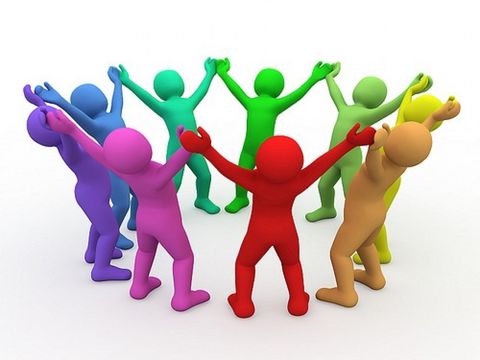 โรงเรียนบ้านศาลาหนองขอนอำเภอแก้งสนามนาง	  จังหวัดนครราชสีมาสำนักงานเขตพื้นที่การศึกษาประถมศึกษานครราชสีมา เขต 6สำนักงานคณะกรรมการการศึกษาขั้นพื้นฐาน  กระทรวงศึกษาธิการ